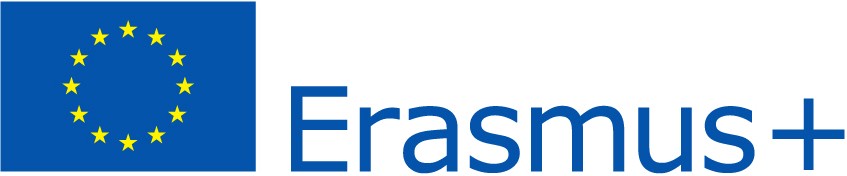 LETTER OF COMMITMENTNAME: SURNAME:The above mentioned participant, is able to be awarded with an European Union grant for mobility and if it occurs, commits himself/herself to, and:Being respectful to all the people he/she will encounter during his/her period of mobility no matter their culture, their language, their background, gender or religion.Pursuing his/her own personal enrichment through this experience, doing his/her utmost to grow both as a person and as a professional.Being fully aware that he/she represents our institutions and our country during his/her stay abroad, and therefore he/she must behave in accordance with the trust we place in him/her.Writing 2 reports after his/her experience, one for our institution and the other for the European Union.Writing an essay for our institution’s website about his/her experience, providingpictures.Giving a talk about his/her experience, 1 year after his/her arrival the latest.I have read and fully agree to this Letter of Commitment, and look forward to fulfilling my responsibilities:(Signature)Tarragona,  of  , 2019